UNIWERSYTET KAZIMIERZA WIELKIEGO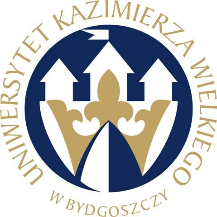 W BYDGOSZCZYul. Chodkiewicza 30, 85 – 064 Bydgoszcz, tel. 052 341 91 00 fax. 052 360 82 06NIP 5542647568 REGON 340057695www.ukw.edu.plnumer postępowania: UKW/DZP-281-D-25/2022Bydgoszcz, 12.09.2022r.Do wszystkich zainteresowanychDotyczy: postępowania o udzielenie zamówienia publicznego pn. Dostawa i montaż mebli na potrzeby Uniwersytetu Kazimierza Wielkiego w BydgoszczyINFORMACJA O WYBORZE OFERTY NAJKORZYSTNIEJSZEJ  w części nr 4I Działając na podstawie art. 253 ust. 1 ustawy z dnia 11 września 2019 r. Prawo zamówień publicznych, zwanej dalej „ustawą”, Zamawiający zawiadamia, iż na podstawie kryteriów oceny ofert określonych w Specyfikacji Warunków Zamówienia (dalej jako „SWZ”), wybrano jako najkorzystniejszą ofertę złożoną przez:w części nr 4oferta nr 11: „Drzewiarz- Bis” Sp. z o.o., ul. Kardynała Wyszyńskiego 46a, 87 – 600 LipnoUzasadnienie: Oferta złożona przez w/w Wykonawcę uzyskała najwyższą liczbę punktów, tj. 83,65 pkt.
i została uznana za ofertę najkorzystniejszą na podstawie kryteriów oceny ofert określonym w treści SWZ zamówienia. Oferta z ceną brutto: 9 840,00  PLN, z okresem gwarancji: 24 m-cy, termin dostawy: 15 dni roboczych (cena brutto –480,00 pkt., okres gwarancji: 25,00 pkt., termin dostawy: 10,05 pkt.). Zamawiający wyraził zgodę na zwiększenie kwoty przeznaczonej na realizację zamówienia do ceny oferty.Zestawienie złożonych ofertStreszczenie oceny i porównania ofert zawierające punktację przyznaną ofertom w każdym z kryterium oceny ofert i łączną punktację:Informacja o terminie, po upływie którego umowa może zostać zawarta Zamawiający informuje, iż zamierza zawrzeć umowę z Wykonawcą, którego oferta jest najkorzystniejsza zgodnie z art. 264 ust. 1 ustawy Prawo zamówień publicznych.Kanclerz UKW
mgr Renata MalakNumer ofertyFirma (nazwa) lub nazwisko oraz adres Wykonawcy1Tronus Polska, Sp. z o.o., ul. Ordona 2A, 01-237 Warszawa11„Drzewiarz- Bis” Sp. z o.o., ul. Kardynała Wyszyńskiego 46a, 87 – 600 Lipnonr częścinr ofertypkt cenapkt okres gwarancjipkt termin dostawyRAZEM41---ODRZUCONA41148,6025,0010,0583,65